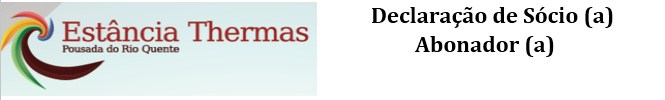 Eu, ___________________________________________________________, Sócio titular Nº ____________, da Estância Thermas Pousada do Rio Quente,  residente na ____________________________________________________, Na cidade de _____________________UF_________, CEP______________, Telefone ____________________ E-mail_____________________________, RG__________________________CPF______________________________, Profissão ____________________Estado Civil________________________. DECLARO, em observância ao artigo 10º, § único, do Estatuto Social, que conheço e recomendo a inclusão no quadro social da Sociedade do (a) Sr. (a)____________________________________________________________ e de seus dependentes por tratar-se de pessoa idônea, sendo por mim desconhecido qualquer ato que o (a) desabone. DECLARO ainda estar ciente dos termos do artigo 17, letra “g”, do mesmo Estatuto Social, quando estabelece que a prestação ou endosso de informações inverídicas ou inidôneas, na qualidade de apresentante de novo sócio, será passível de suspensão. Declaro também estar ciente que esta recomendação precisa ser aprovada pelo Conselho Deliberativo na forma do art. 10º § único do Estatuto Social. _________________________ / _______ / ___________________ / 20_____________________________________Assinatura do (a) sócio (a) abonador (a)Eu, ___________________________________________________________, Sócio titular Nº ____________, da Estância Thermas Pousada do Rio Quente,  residente na ____________________________________________________, Na cidade de _____________________UF_________, CEP______________, Telefone ____________________ E-mail_____________________________, RG__________________________CPF______________________________, Profissão ____________________Estado Civil________________________. DECLARO, em observância ao artigo 10º, § único, do Estatuto Social, que conheço e recomendo a inclusão no quadro social da Sociedade do (a) Sr. (a)____________________________________________________________ e de seus dependentes por tratar-se de pessoa idônea, sendo por mim desconhecido qualquer ato que o (a) desabone. DECLARO ainda estar ciente dos termos do artigo 17, letra “g”, do mesmo Estatuto Social, quando estabelece que a prestação ou endosso de informações inverídicas ou inidôneas, na qualidade de apresentante de novo sócio, será passível de suspensão. Declaro também estar ciente que esta recomendação precisa ser aprovada pelo Conselho Deliberativo na forma do art. 10º § único do Estatuto Social. _________________________ / _______ / ___________________ / 20_____ _____________________________________ Assinatura do (a) sócio (a) abonador (a) Eu, ___________________________________________________________, Sócio titular Nº ____________, da Estância Thermas Pousada do Rio Quente,  residente na ____________________________________________________, Na cidade de _____________________UF_________, CEP______________, Telefone ____________________ E-mail_____________________________, RG__________________________CPF______________________________, Profissão ____________________Estado Civil________________________. DECLARO, em observância ao artigo 10º, § único, do Estatuto Social, que conheço e recomendo a inclusão no quadro social da Sociedade do (a) Sr. (a)____________________________________________________________ e de seus dependentes por tratar-se de pessoa idônea, sendo por mim desconhecido qualquer ato que o (a) desabone. DECLARO ainda estar ciente dos termos do artigo 17, letra “g”, do mesmo Estatuto Social, quando estabelece que a prestação ou endosso de informações inverídicas ou inidôneas, na qualidade de apresentante de novo sócio, será passível de suspensão. Declaro também estar ciente que esta recomendação precisa ser aprovada pelo Conselho Deliberativo na forma do art. 10º § único do Estatuto Social. _________________________ / _______ / ___________________ / 20_____ _________________________ Assinatura do (a) sócio (a) abonador (a) 